Wednesday 10th FebruaryAfter the live lesson today, or watching the loom video, have a go at the following Mymaths activity.https://app.mymaths.co.uk/1772-lesson/introducing-equivalent-fractions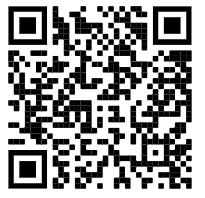 Use the QR code to access the right mymaths activity or follow the following instructions:search mymaths and log in with    stjames8          square204click number, fractions, Y4 introducing equivalent fractions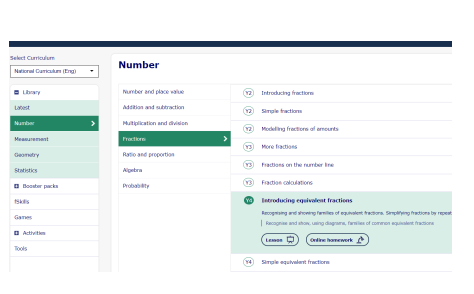 After that, if you know your own personal log in for mymaths, log in to the portal and complete the fraction homework. If you need your log in, please ask. 